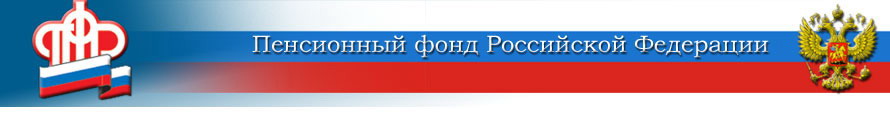 ГОСУДАРСТВЕННОЕ УЧРЕЖДЕНИЕ –ОТДЕЛЕНИЕ ПЕНСИОННОГО ФОНДА РОССИЙСКОЙ ФЕДЕРАЦИИПО ЯРОСЛАВСКОЙ ОБЛАСТИ        __________________________________________________________________       150049 г. Ярославль,     			                         пресс-служба  (4852) 59  01  28       проезд Ухтомского, д.5                                		                       факс       (4852) 59  02  82                                  					                  	            e-mail:    smi@086.pfr.ruВ 2017 году 65 тысяч российских пенсионеров прошли обучение по программе «Азбука Интернета»            Организаторы проекта «Азбука интернета» – Пенсионный фонд России и ПАО «Ростелеком» – подвели итоги 2017 года: за прошедший год компьютерную грамотность освоили 65 тысяч российских пенсионеров. Для сравнения: с момента старта программы в сентябре 2014 до конца 2016 года участниками проекта стали 100 тысяч слушателей.            Обучение ведется на курсах, которые организуют отделения Пенсионного фонда, филиалы «Ростелекома», региональные управления социальной защиты, а также университеты, библиотеки и общественные центры.           «Азбука интернета» стала популярной благодаря продуманному и адаптированному для людей старшего возраста обучающему материалу и доступности программы: проект легко может зайти в каждый дом, где есть компьютер и интернет. Все материалы размещены на сайте azbukainterneta.ru. Здесь можно найти базовый курс, который рассчитан на тех, кто только приступил к обучению, и модули расширенного курса для более глубокого изучения наиболее востребованных тем. Здесь же представлены методические материалы и презентации к урокам для преподавателей. Любой пользователь интернета может скачать и распечатать материалы программы.           Отдельно стоит отметить, что в рамках проекта «Азбука интернета» Пенсионный фонд и «Ростелеком» регулярно проводят конкурс «Спасибо интернету» для пользователей интернета пенсионного и предпенсионного возраста, прошедших обучение на курсах компьютерной грамотности. В конкурсе «Спасибо интернету 2017!» приняли участие 2 765 человек из 76 регионов РФ, при этом самой старшей участнице конкурса исполнился 101 год.           Существенным вкладом в развитие проекта стала организация видеосеминаров для преподавателей и организаторов курсов по «Азбуке Интернета». В первом семинаре приняли участие слушатели из 15 регионов, а ко второму семинару подключились уже 42 региона и более 700 слушателей.            Программа обучения «Азбука интернета» постоянно совершенствуется, старается идти в ногу со временем и соответствовать потребностям людей старшего возраста, ее разделы постоянно обновляются. В ближайшее время на портале azbukainterneta.ru будут размещены новых полезные материалы как для слушателей курсов, так и обучающихся самостоятельно.           Напомним, обучающее пособие и интернет-портал «Азбука интернета» разработаны в рамках подписанного в 2014 году соглашения между Пенсионным фондом и «Ростелекомом» о сотрудничестве при обучении пенсионеров компьютерной грамотности. Цель сотрудничества – облегчить доступ пенсионеров к получению государственных услуг в электронном виде через интернет и повысить качество жизни посредством обучения компьютерной грамотности и работе в сети.      Пресс-служба Отделения ПФР                                                                                                                    по  Ярославской  области 